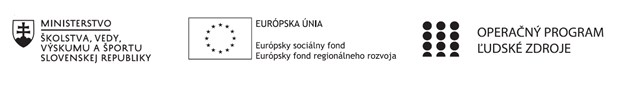 Správa o činnosti pedagogického klubu Príloha:Prezenčná listina zo stretnutia pedagogického klubu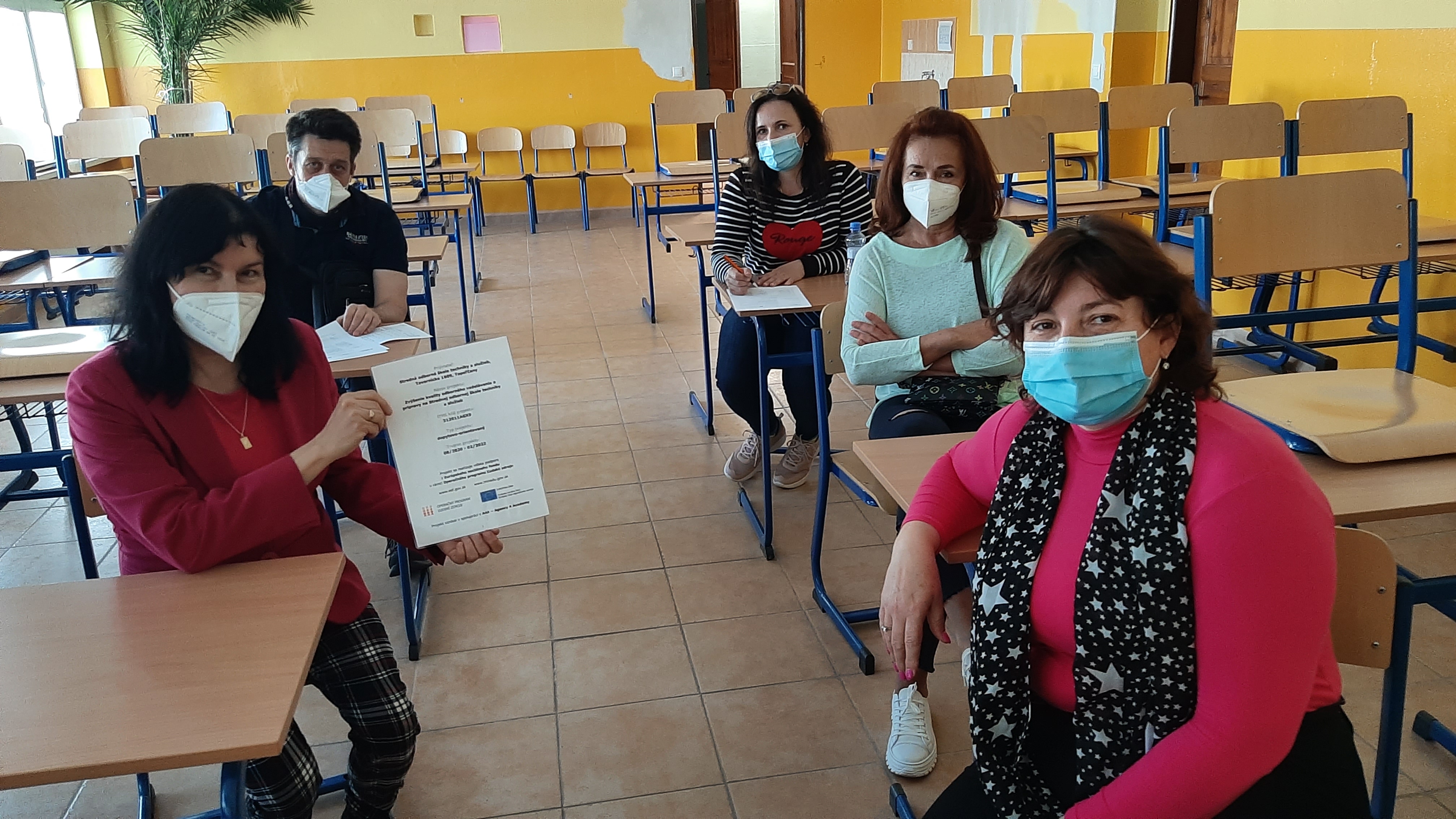 Príloha správy o činnosti pedagogického klubu                                                                                             PREZENČNÁ LISTINAMiesto konania stretnutia:  SOŠ TaS, TopoľčanyDátum konania stretnutia: 26. 5. 2021Trvanie stretnutia: od 14.00 hod do 16.00 hod	Zoznam účastníkov/členov pedagogického klubu:Prioritná osVzdelávanieŠpecifický cieľ1.1.1 Zvýšiť inkluzívnosť a rovnaký prístup ku kvalitnému vzdelávaniu a zlepšiť výsledky a kompetencie detí a žiakovPrijímateľStredná odborná škola techniky a služieb, Tovarnícka 1609, TopoľčanyNázov projektuZvýšenie kvality odborného vzdelávania a prípravy na Strednej odbornej škole techniky a služiebKód projektu  ITMS2014+312011AGX9Názov pedagogického klubu Matematické vedomosti a zručnostiDátum stretnutia  pedagogického klubu26. 5. 2021Miesto stretnutia  pedagogického klubuSOŠ techniky a služieb,  Tovarnícka 1609, TopoľčanyMeno koordinátora pedagogického klubuMgr. Renata VrankováOdkaz na webové sídlo zverejnenej správyhttps://sostovar.edupage.org/text/?text=text/text35&subpage=1Manažérske zhrnutie:kľúčové slová: motivácia, postupy, skúsenosti, prax, podpora, problémové úlohyKrátka anotácia: Pedagogický klub Matematické vedomosti a zručnosti sa zaoberal výmenou skúseností v oblasti zvyšovania úrovne vyučovania, podpore vyššej úrovne vzdelávacieho procesu.Hlavné body, témy stretnutia, zhrnutie priebehu stretnutia: Oboznámenie sa s témou klubu a programom stretnutiaTéma stretnutia Zvyšovanie úrovne vzdelávacieho procesuAplikácia vedomostí z matematiky pri riešení  problémových úloh z bežného života Úlohy  Uznesenie PKKoordinátor klubu oboznámil všetkých členov s témou klubu a programom stretnutia. Programom klubu bude výmena skúseností v oblasti zvyšovania úrovne vyučovania, podpora vyššej úrovne vzdelávacieho procesu.Témou stretnutia bolo Odovzdávanie skúseností s využívaním problémového vyučovania. Diskusia ako naučiť žiakov myslieť a používať svoje matematické poznatky pri riešení problémov bežného života. Tvorba úloh na aplikáciou vedomostí z matematiky pri riešení problémov, s ktorými sa stretnú. Aplikácia matematiky pri riešení problémových úloh, s ktorými sa žiaci stretnú v bežnom živote. V prospech zaradenia takýchto úloh hovorí aj skutočnosť, že v priebehu života sa človek neraz pri rozhodovaní bez matematických zručností nezaobíde. Úlohy by mali byť dostatočne pútavé a primerané veku žiakov ako použitým kontextom, tak aj náročnosťou zodpovedajúcou matematickým kompetenciám požadovaným vzdelávacím programom. Celá výučba nemôže byť postavená len na riešení problémov všedného života, svoje nezastupiteľné miesto v nej má i primeraná automatizácia dôležitých zručností.Položili sme si otázku, ako učiť matematiku, aby žiaci pocítili jej užitočnosť a súčasne jej porozumeli. Nazdávame sa, že priaznivo by mohlo prispieť vyžívanie rozličných situácií z bežného života v školskom vyučovaní. Príslušný matematický obsah je vhodné vysvetliť žiakom na im známych situáciách, ktoré poznajú, ktoré sú im blízke a ktorým rozumejú. Žiaci by tak mohli lepšie porozumieť samotnej matematike a preniknúť hlbšie do jej podstaty. Preto problém sformulujeme  v „nematematickej reči“.Spoločným hľadaním odpovede sa môže na hodinách rozvinúť argumentácia a diskusia. Učivo môže byť touto formou prijateľnejšie a ľahšie zapamätateľné. Reálny kontext môže pomôcť k pochopeniu abstraktných vzťahov, prispieť k pocitu zmysluplnosti a tiež k príjemnej atmosfére na hodine. Predpokladáme aj vyšší záujem u slabších žiakov, prostredníctvom týchto úloh sa v triedach rozvinie aj argumentácia a diskusia.Na základe zistených skutočností sa členovia PK dohodli, že každý člen vytvorí problémové úlohy na vybrané témy, ktoré rozvíjajú logické myslenie, praktické zručnosti žiakov s dôrazom na ich uplatnenie pri riešení problémových úloh zo životaZávery a odporúčania:Záver: Členovia pedagogického klubu si uvedomujú, že zapájanie situácií z reálneho života do výučby môže pomôcť pri získavaní pozornosti žiakov. Záujem nájsť riešenie reálneho problému motivuje k vyšším výkonom. Zvedavosť mobilizuje rýchlosť a túžbu po pravdivej odpovedi a správnosti výpočtov. Chceme tak prispieť k lepšiemu uplatneniu žiakov v ich osobnom živote aj na trhu práceOdporúčania: Tvorba matematických úloh, ktoré rozvíjajú logické myslenie žiakov pri riešení reálnych problémov. Vypracoval (meno, priezvisko)Ing. Mária MarkováDátum26.5.2021PodpisSchválil (meno, priezvisko)Mgr. Renata VrankováDátum26.5.2021PodpisPrioritná os:VzdelávanieŠpecifický cieľ:1.1.1 Zvýšiť inkluzívnosť a rovnaký prístup ku kvalitnému vzdelávaniu a zlepšiť výsledky a kompetencie detí a žiakovPrijímateľ:Stredná odborná škola techniky a služieb, Tovarnícka 1609, TopoľčanyNázov projektu:Zvýšenie kvality odborného vzdelávania a prípravy na Strednej odbornej škole techniky a služiebKód ITMS projektu:312011AGX9Názov pedagogického klubu:Matematické vedomosti a zručnostič.Meno a priezviskoPodpisInštitúcia1.Mgr. Renáta VrankováSOŠ TaS, Topoľčany2.Ing. Mária MarkováSOŠ TaS, Topoľčany3.Mgr. Eva MišovýchováSOŠ TaS, Topoľčany4. Mg. Marián DubnýSOŠ TaS, Topoľčany5.Mgr. Renáta Kňaze JamrichováSOŠ TaS, Topoľčany6.Mgr. Lucia LojkováSOŠ TaS, Topoľčany